作品1：尚湖镇：“扶贫车间”进农村“在这里，不仅每天可以挣到10多元加工费，还能吃上热腾腾的饭菜，更重要的是，经过健身训练，手臂和腿脚都得到了康复，这个家真好。”9月15日，面对来访的镇扶贫干部，尚湖镇下溪滩村贫困残疾人陈珍菊一脸高兴地说。　　陈珍菊说的“家”位于尚湖镇袁村居家养老中心。去年3月，在尚湖镇党委政府牵头下，袁村村两委积极对接浙江帕博塑料制品有限公司，利用村居家养老中心的一间房子建成“扶贫车间”。“扶贫车间”吸纳了袁村及下溪滩村的32名残疾人、低保人员，为企业加工洗衣机进水管接头。居家养老中心为所有“工人”免费提供中餐和晚餐，还建起了健身房，配备跑步机、健身自行车等健身设备，大家干活累了可以进行健身训练。　　3年前，陈珍菊遭遇车祸，导致肢体二级残疾，干不了任何农活。“扶贫车间”建成后，她马上报名参加，成为第一批“工人”。每天早上在家吃了早饭，陈珍菊就来到这里上班，吃了晚饭回家。陈珍菊算了一笔账：每天可以挣到加工费10多元，还能免费吃两餐饭，省下20元左右，相当于一个月增加收入900多元。　　自从建起“扶贫车间”，袁村村委会主任袁品星就成了全职“管家”，记账、伙食全部由他一个人操心。袁品星介绍，加工洗衣机进水管接头是纯手工活，简单易学，企业负责送料、回收，每回收一批就结清工资，从不拖欠，平均每个月发放加工费1万多元。　　今年56岁的袁村村民倪寿忠因意外事故导致三级智力残疾，是村里的低保户。现在，他在“扶贫车间”每个月能挣到300元左右，加上每个月125元的残疾人补贴、550元的低保补贴，月收入近1000元，还能免费吃上中晚餐。“感谢党的扶贫政策，感谢村里建起‘扶贫车间’，感觉自己不再是家里的负担了。”倪寿忠说。　　“扶贫车间”一头连着企业，一头连着贫困户，在为贫困户带来增收的同时，一定程度上缓解了企业招工难问题。袁品星表示，要坚持把“扶贫车间”建好、管好，让贫困残疾人在家门口稳定就业、稳定增收。作品2：为这片“净土”彻夜坚守——“县级卡点”深夜暗访记　  疫时当下，磐安已被周边一片“红色”包围，成为 “浙中一片净土”。疫雾笼罩下，我县面临着严重的外部输入风险和压力。特别是一些疫情严重周边县市的群众，磐安成了他们的“向往之地”。如何保证这片“净土”能一净再净、一站到底，是我们当前最重要、最紧迫的任务。　　县级交通卡点是最前沿防线，某种程度上也是最后一道防线。深夜时分，人困马乏，各个县级卡点管控情况如何？值守人员有否懈怠？县融媒体中心派出文字、摄像、摄影记者深夜暗访，现场探查他们的值守情况。　　2月3日深夜11时55分，我们乘用私家车，以普通市民的身份，穿越浓重的夜色雨幕，向着最前沿、最关键的防控阵地出发。　　深夜的磐安是宁静、安祥的。其时，山区温度已接近零度，天还下着沥沥小雨。车灯穿过夜幕，映照在路上，漫射到村边，清了道般干净的道路，让我们对前方未知的卡点有了一个初步的判断：他们一定管得严；路边节日里宁静安祥的村庄，让我们此时此刻多了些落寞，也多了些期待：希望前方的卡点能管住、管住、再管住。　　夜行的我们，如虔诚的信者，带着朝圣的心出发；又如探求的信使，带着疑问的思虑前行。　　2月4日零点22分，我们首站来到“东仙线”盘峰乡冲背卡点，故意尝试以社会车辆身份过卡前往仙居。车离卡点尚有数百米之远，值守人员已齐刷刷地站在道路中央，一名交警远远地晃动“停车示意牌”示意我们停车接受检查。　　这个卡点是台州通往我县的一个重要关口，承担着阻截疫情严重地区危险输入的重任，担负着保卫我县东大门安全的要职。在卡点，我们注意到，尽管深夜，但值守人员个个精神抖擞，8名值守人员依次排列成工作队形：一名交警上前认真地盘查问询，三名值守人员警惕地站在车边，两名医护人员殿后手持测温仪专注地等着……　　我们还注意到，卡点的条件真的很艰苦。简易的值守大棚，根本挡不了风、遮不住冷。门口的那堆熊熊燃着的火，是他们唯一的“取暖设备”。但这些都影响不了他们的工作热情和工作责任心。我们下车，他们严格按程序和规定对我们进行了认真的盘查，并在知悉我们执行暗访任务的情况下，还严格按规定对我们进行了身份登记和体温检测。我们还现场试着问询卡点值守的有关程序、规定要求，他们都一一对答如流，足以见他们态度之认真、业务之娴熟。　　这个卡点当晚共有8名人员值守，他们分别来自公安、交警、交通、医疗单位和盘峰乡，以及当地村。8名不同单位的人员为着一个共同的目标走到一起，彻夜坚守在这里，有着一个共同的名字：战士，疫情抗击的战士；有着一种共同的信仰：守住，一定要守住。　　据了解，近几天，由于仙居方面也设卡并加强了关口值守，来往的车辆明显减少，登记表显示，2月3日一天只有四辆劝返车辆。但他们并没松懈，对我们的拦截盘查就是一个证明。盘峰乡后阁村村民孔祥标已是第二次值守，上一次是1月30日晚上。我们问他，这么冷的天，这么艰苦的条件，感到苦吗？他回答道：“我们磐安到现在为止，还是一片净土，看到这样的结果，再苦再累也是值得的。”朴素的话语，坚定的信念，这就是他们、我们可敬的战“疫”一线战士的心声。　　凌晨1点，我们作别盘峰卡口马不停蹄赶到诸永高速双峰出口卡点。雨势明显比盘峰变大了，黑色的夜幕也似乎变得更加浓重。我们如法炮制，依着盘峰卡点的做法试图过关。这里的值守比盘峰还要严格。道路双向设置了明显的停车标志和隔离路障，警灯闪烁，值守人员整齐地列队“恭候”我们到来，一看阵势就知“插翅难飞”。　　检查询问程序与盘峰卡点大致相同，所不同的是两个细节特别打动我们。一是知悉我们身份和任务情况下还要身份登记。暗访结束亮明身份、任务后，并且值守的带队领导、县交通局副局长羊荣飞与我们都比较熟悉，这样情况下，他还是负责任地要求我们进行身份、行程及个人信息登记，测量体温。二是暗访中听到的一通电话。电话是从诸永高速磐安出口卡点打过来的，查证一双峰村民是否确是从双峰出口上的高速，因为什么事去安文县城。“特殊时期，特殊办法，这样全程跟踪、无缝对接，能有效管控人员流动，最大程度保障磐安群众生命健康安全。”羊荣飞说。　　随后，我们还暗访了诸永高速磐安出口卡点和县城台口卡点。两个卡点都是拱卫我县疫时安全最重要的部位，值守力量明显比前面两个卡点的人多。我们暗访发现，两个卡点人员都严格实现值守签到登记，并都全员在岗、严阵以待。　　在诸永高速磐安出口卡点，我们现场见证了一次交通放行登记操作。1时22分，城区方向来了一辆小车，准备上高速。驾驶人系来自玉山镇的蒋先生，夜赴金华送两个小孩去读书。夜已深，正是小孩熟睡的时候。但由于卡点登记管控需要，两个小孩都要下车测量体温并进行登记。值守人员见状甚是爱怜，见他们站在雨中，关切地叫他们躲到雨棚里面：“来来来，小朋友，快躲进来，别淋着了。”值守人员问清情况并完成相应程序后，以最快的速度给他们放了行。临走，蒋先生一个劲地说“谢谢”。　　疫情无情，管控有度。尽管卡点管控给大家交通出行带来一些不便，但这是特殊时期的一种特别保护措施，蒋先生很是理解和配合。这种“政府有为、群众配合”“管控从严、大家理解”的氛围和行为正是我们战胜一切困难的力量所在。疫雾笼罩，磐安这片“净土”之所以能“净”，关键之关键就是这种氛围和行为。　　1时50分，我们来到县城台口卡点。路灯微光，最亮的那处就是卡点。我们同样受到了严格的盘查询问，这一抹亮光因为他们的严守让我们感受到了从没有过的一种温暖。　　台口卡点是县城的门户所在，东磐车辆、人员来往频繁，卡点值守管控任务很重。卡点按出城、进城两个车道设置了两个检查点，出城方向力量相对少一点，东阳来磐进城方向值守力量配得特别强，不大的帐篷里挤满了来自安文街道、公安局、执法局、山地救援等单位的15名值守人员。他们反映：“这几天外来车辆明显减少了，2月3日零时到24时共劝返了220辆车。”县应急管理局副局长陈文伟告诉我们，前段时间试图进入磐安的外地车辆非常多，三组人员同时工作都来不及，就1月31日16时到2月1日16时，就劝返了701辆车，值守人员根本没有时间休息。　　夜色浓，雨势大。我们特别踏实地坐车返程，回望和回想卡点值守的这些战“疫“一线战士，他们真的很辛苦，白天黑夜，荒郊野外，风里雨里，接触的可能是最危险的人群，面对的可能是一些人的不理解，但他们无怨无悔、无畏无惧。磐安这片“净土”真是因为他们而“净”的。　　致敬，战“疫”勇士们！作品3：《磐安乡亲硬核喊话，都听一下》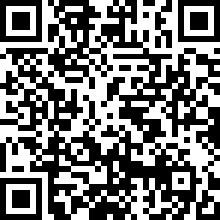 作品4：《三十而已》顾佳接手的茶山就在磐安，还有多部剧在拍！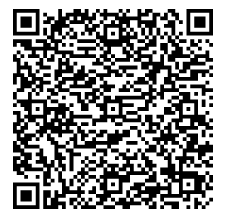 作品5：《“奔跑少年”洪俊豪》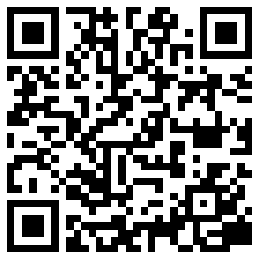 